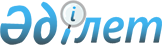 Облыстық мәслихаттың 2016 жылғы 8 желтоқсандағы №6/65 "2017-2019 жылдарға арналған облыстық бюджет туралы" шешіміне өзгерістер енгізу туралыМаңғыстау облыстық мәслихатының 2017 жылғы 4 тамыздағы № 11/136 шешімі. Маңғыстау облысы Әділет департаментінде 2017 жылғы 18 тамызда № 3410 болып тіркелді
      РҚАО-ның ескертпесі.

      Құжаттың мәтінінде түпнұсқаның пунктуациясы мен орфографиясы сақталған.
      Қазақстан Республикасының 2008 жылғы 4 желтоқсандағы Бюджет кодексіне және Қазақстан Республикасының 2001 жылғы 23 қаңтардағы "Қазақстан Республикасындағы жергілікті мемлекеттік басқару және өзін-өзі басқару туралы" Заңына сәйкес, облыстық мәслихат ШЕШІМ ҚАБЫЛДАДЫ:
      1. Облыстық мәслихаттың 2016 жылғы 8 желтоқсандағы № 6/65 "2017 - 2019 жылдарға арналған облыстық бюджет туралы" шешіміне (нормативтік құқықтық актілерді мемлекеттік тіркеу Тізілімінде №3228 болып тіркелген, 2017 жылғы 7 қаңтардағы №2 "Маңғыстау" газетінде жарияланған) келесідей өзгерістер енгізілсін:
      көрсетілген шешімнің 1 тармағы келесідей мазмұнда жаңа редакцияда жазылсын:
      "1. 2017 - 2019 жылдарға арналған облыстық бюджет қосымшаға сәйкес, тиісінше, оның ішінде 2017 жылға, мынадай көлемдерде бекітілсін:
      1) кірістер – 107 552 372,8 мың теңге, оның ішінде:
      салықтық түсімдер бойынша – 70 230 054,0 мың теңге;
      салықтық емес түсімдер бойынша – 4 087 362,6 мың теңге;
      негізгі капиталды сатудан түсетін түсімдер бойынша – 9 784,0 мың теңге;
      трансферттер түсімдері бойынша – 33 225 172,2 мың теңге;
      2) шығындар – 106 581 191,9 мың теңге;
      3) таза бюджеттік кредиттеу – 3 640 282,0 мың теңге, оның ішінде:
      бюджеттік кредиттер – 4 526 526,0 мың теңге;
      бюджеттік кредиттерді өтеу – 886 244,0 мың теңге; 
      4) қаржы активтерімен жасалатын операциялар бойынша сальдо –688 319,0 мың теңге, оның ішінде:
      қаржы активтерін сатып алу – 688 319,0 мың теңге;
      мемлекеттің қаржы активтерін сатудан түсетін түсімдер – 0 теңге;
      5) бюджет тапшылығы (профициті) – 3 357 420,1 мың теңге;
      6) бюджет тапшылығын қаржыландыру (профицитін пайдалану) – 3 357 420,1 мың теңге.";
      2-тармақ жаңа редакцияда жазылсын:
      "1) Төлем көзінен ұсталатын кірістен алынатын жеке табыс салығы: 
      Бейнеу ауданына – 33,1 пайыз;
      Қарақия ауданына – 30 пайыз;
      Маңғыстау ауданына – 100 пайыз;
      Түпқараған ауданына – 67,3 пайыз;
      Мұнайлы ауданына – 100 пайыз;
      Ақтау қаласына – 17,5 пайыз;
      Жаңаөзен қаласына – 45,1 пайыз.
      2) Төлем көзінен ұсталмайтын кірістен алынатын жеке табыс салығы:
      Бейнеу ауданына – 100 пайыз;
      Қарақия ауданына – 0 пайыз;
      Маңғыстау ауданына – 100 пайыз;
      Түпқараған ауданына – 100 пайыз;
      Мұнайлы ауданына – 100 пайыз;
      Ақтау қаласына – 100 пайыз;
      Жаңаөзен қаласына – 100 пайыз.
      3) Шетел азаматтарының кірістерінен төлем көзінен ұсталмайтын жеке табыс салығы: 
      Бейнеу ауданына – 100 пайыз;
      Қарақия ауданына – 60,3 пайыз;
      Маңғыстау ауданына – 96 пайыз;
      Түпқараған ауданына – 100 пайыз; 
      Мұнайлы ауданына – 61,8 пайыз;
      Ақтау қаласына – 100 пайыз; 
      Жаңаөзен қаласына – 100 пайыз.
      4) Әлеуметтік салық:
      Бейнеу ауданына – 33 пайыз;
      Қарақия ауданына – 30 пайыз;
      Маңғыстау ауданына – 100 пайыз;
      Түпқараған ауданына – 67,3 пайыз; 
      Мұнайлы ауданына – 100 пайыз;
      Ақтау қаласына – 17,5 пайыз; 
      Жаңаөзен қаласына – 45,2 пайыз.";
      13-тармақ жаңа редакцияда жазылсын:
      "13. Облыс әкімдігінің резерві 47 883,4 мың теңге сомасында бекітілсін.".
      2. Осы шешім 2017 жылдың 1 қаңтарынан бастап қолданысқа енгізіледі.
       "КЕЛІСІЛДІ"
      "Маңғыстау облысының экономика
      және бюджеттік жоспарлау басқармасы"
      мемлекеттік мекемесі басшысының 
      міндетін атқарушы 
      Х.Х. Нұрғалиева
       "04" 08 2017 жыл 2017 жылға арналған облыстық бюджет
      Ескертпе:
      ажыратылып жазылуы:
      "ЖИТС" - жұқтырылғын иммун тапшылығы синдромы.
					© 2012. Қазақстан Республикасы Әділет министрлігінің «Қазақстан Республикасының Заңнама және құқықтық ақпарат институты» ШЖҚ РМК
				
      Сессия төрағасы

Қ. Әбдірахман

      Облыстық мәслихат

      хатшысы

Б. Жүсіпов
Облыстық мәслихаттың2017 жылғы "4" тамыздағы № 11/136 шешіміне қосымша
Санаты
Сыныбы
Ішкі сыныбы
Ерекшелігі
Атауы
Сомасы, мың теңге
1
1
1
1
2
3
1.КІРІСТЕР
107 552 372,8
1
САЛЫҚТЫҚ ТҮСІМДЕР
70 230 054,0
01
Табыс салығы
35 471 152,0
2
Жеке табыс салығы
35 471 152,0
03
Әлеуметтік салық
32 039 466,0
1
Әлеуметтік салық
32 039 466,0
05
Тауарларға, жұмыстарға және қызметтерге салынатын iшкi салықтар
2 715 431,0
3
Табиғи және басқа да ресурстарды пайдаланғаны үшін түсетін түсімдер
2 715 410,0
4
Кәсiпкерлiк және кәсiби қызметтi жүргiзгенi үшiн алынатын алымдар
21,0
07
Басқа да салықтар
4 005,0
1
Басқа да салықтар
4 005,0
2
САЛЫҚТЫҚ ЕМЕС ТҮСІМДЕР
4 087 362,6
01
Мемлекеттік меншіктен түсетін кірістер
72 928,7
1
Мемлекеттік кәсіпорындардың таза кірісі бөлігінің түсімдері
7 254,0
3
Мемлекет меншігіндегі акциялардың мемлекеттік пакеттеріне дивидендтер
24 523,0
5
Мемлекет меншігіндегі мүлікті жалға беруден түсетін кірістер
34 129,0
7
Мемлекеттік бюджеттен берілген кредиттер бойынша сыйақылар
7 022,7
02
Мемлекеттік бюджеттен қаржыландырылатын мемлекеттік мекемелердің тауарларды (жұмыстарды, қызметтерді) өткізуінен түсетін түсімдер
3,0
1
Мемлекеттік бюджеттен қаржыландырылатын мемлекеттік мекемелердің тауарларды (жұмыстарды, қызметтерді) өткізуінен түсетін түсімдер
3,0
04
Мемлекеттік бюджеттен қаржыландырылатын, сондай-ақ Қазақстан Республикасы Ұлттық Банкінің бюджетінен (шығыстар сметасынан) қамтылатын және қаржыландырылатын мемлекеттік мекемелер салатын айыппұлдар, өсімпұлдар, санкциялар, өндіріп алулар
1 484 470,9
1
Мұнай секторы ұйымдарынан түсетін түсімдерді қоспағанда, мемлекеттік бюджеттен қаржыландырылатын, сондай-ақ Қазақстан Республикасы Ұлттық Банкінің бюджетінен (шығыстар сметасынан) қамтылатын және қаржыландырылатын мемлекеттік мекемелер салатын айыппұлдар, өсімпұлдар, санкциялар, өндіріп алулар
1 484 470,9
06
Басқа да салықтық емес түсiмдер
2 529 960,0
1
Басқа да салықтық емес түсiмдер
2 529 960,0
3
НЕГІЗГІ КАПИТАЛДЫ САТУДАН ТҮСЕТІН ТҮСІМДЕР
9 784,0
01
Мемлекеттік мекемелерге бекітілген мемлекеттік мүлікті сату
9 784,0
1
Мемлекеттік мекемелерге бекітілген мемлекеттік мүлікті сату
9 784,0
4
ТРАНСФЕРТТЕРДІҢ ТҮСІМІ
33 225 172,2
01
Төмен тұрған мемлекеттiк басқару органдарынан трансферттер
3 338 569,2
2
Аудандық (қалалық) бюджеттерден трансферттер
3 338 569,2
02
Мемлекеттік басқарудың жоғары тұрған органдарынан түсетін трансферттер
29 886 603,0
1
Республикалық бюджеттен түсетін трансферттер
29 886 603,0
Функционалдық топ
Бюджеттік бағдарламалардың әкімшісі
Бағдарлама
Кіші бағдарлама
Атауы
Сомасы, мың теңге
1
1
1
1
2
3
2. ШЫҒЫНДАР
106 581 191,9
01
Жалпы сипаттағы мемлекеттік қызметтер
3 113 964,0
110
Облыс мәслихатының аппараты
38 687,0
001
Облыс мәслихатының қызметін қамтамасыз ету жөніндегі қызметтер
38 587,0
003
Мемлекеттiк органның күрделi шығыстары
100,0
120
Облыс әкімінің аппараты
2 028 501,0
001
Облыс әкімінің қызметін қамтамасыз ету жөніндегі қызметтер 
1 690 291,0
007
Ведомстволық бағыныстағы мемлекеттік мекемелерінің және ұйымдарының күрделі шығыстары
186 498,0
009
Аудандық маңызы бар қалалардың, ауылдардың, кенттердің, ауылдық округтердің әкімдерін сайлауды қамтамасыз ету және өткізу
9 695,0
013
Облыс Қазақстан халқы Ассамблеясының қызметін қамтамасыз ету
142 017,0
257
Облыстың қаржы басқармасы
127 030,0
001
Жергілікті бюджетті атқару және коммуналдық меншікті басқару саласындағы мемлекеттік саясатты іске асыру жөніндегі қызметтер
104 035,0
009
Жекешелендіру, коммуналдық меншікті басқару, жекешелендіруден кейінгі қызмет және осыған байланысты дауларды реттеу
20 655,0
013
Мемлекеттiк органның күрделi шығыстары
2 340,0
028
Коммуналдық меншікке мүлікті сатып алу
258
Облыстың экономика және бюджеттік жоспарлау басқармасы
210 573,0
001
Экономикалық саясатты, мемлекеттік жоспарлау жүйесін қалыптастыру мен дамыту саласындағы мемлекеттік саясатты іске асыру жөніндегі қызметтер
160 278,0
005
Мемлекеттiк органның күрделi шығыстары
500,0
061
Бюджеттік инвестициялар және мемлекеттік-жекешелік әріптестік, оның ішінде концессия мәселелері жөніндегі құжаттаманы сараптау және бағалау
49 795,0
269
Облыстың дін істері басқармасы
89 891,0
001
Жергілікті деңгейде дін істер саласындағы мемлекеттік саясатты іске асыру жөніндегі қызметтер
45 597,0
003
Мемлекеттік органның күрделі шығыстары
100,0
004
Ведомстволық бағыныстағы мемлекеттік мекемелерінің және ұйымдарының күрделі шығыстары
676,0
005
Өңірде діни ахуалды зерделеу және талдау
43 518,0
282
Облыстың тексеру комиссиясы
103 706,0
001
Облыстың тексеру комиссиясының қызметін қамтамасыз ету жөніндегі қызметтер 
100 603,0
003
Мемлекеттiк органның күрделi шығыстары
3 103,0
271
Облыстың құрылыс басқармасы
503 576,0
061
Мемлекеттік органдардың объектілерін дамыту
503 576,0
718
Облыстың мемлекеттік сатып алу басқармасы
12 000,0
001
Жергілікті деңгейде мемлекеттік сатып алуды басқару саласындағы мемлекеттік саясатты іске асыру жөніндегі қызметтер 
12 000,0
02
Қорғаныс
412 098,0
120
Облыс әкімінің аппараты
118 412,0
010
Жалпыға бірдей әскери міндетті атқару шеңберіндегі іс-шаралар
8 785,0
011
Аумақтық қорғанысты даярлау және облыс ауқымдағы аумақтық қорғаныс
99 627,0
012
Облыстық ауқымдағы жұмылдыру дайындығы және жұмылдыру
014
Облыстық ауқымдағы төтенше жағдайлардың алдын алу және жою
10 000,0
271
Облыстың құрылыс басқармасы
6 486,0
002
Жұмылдыру дайындығы мен төтенше жағдайлардың объектілерін дамыту
6 486,0
287
Облыстық бюджеттен қаржыландырылатын табиғи және техногендік сипаттағы төтенше жағдайлар, азаматтық қорғаныс саласындағы уәкілетті органдардың аумақтық органы
287 200,0
002
Аумақтық органның және ведомстволық бағынысты мемлекеттік мекемелерінің күрделі шығыстары
287 200,0
03
Қоғамдық тәртіп, қауіпсіздік, құқықтық, сот, қылмыстық-атқару қызметі
5 842 378,0
252
Облыстық бюджеттен қаржыландырылатын атқарушы ішкі істер органы
5 832 309,0
001
Облыс аумағында қоғамдық тәртіптті және қауіпсіздікті сақтауды қамтамасыз ету саласындағы мемлекеттік саясатты іске асыру жөніндегі қызметтер 
4 446 391,0
003
Қоғамдық тәртіпті қорғауға қатысатын азаматтарды көтермелеу 
2 276,0
006
Мемлекеттік органның күрделі шығыстары
1 139 797,0
013
Белгілі тұратын жері және құжаттары жоқ адамдарды орналастыру қызметтері
49 682,0
014
Әкімшілік тәртіппен тұткындалған адамдарды ұстауды ұйымдастыру
59 342,0
015
Қызметтік жануарларды ұстауды ұйымдастыру
70 945,0
024
Дағдарыстық жағдай қаупі төнген және туындаған кезде іс-қимылдар бойынша оқу-жаттығу жүргізу
6 547,0
025
Халықаралық маңызы бар іс-шараларды өткізу уақытында қоғамдық тәртіпті сақтауды қамтамасыз ету
57 329,0
271
Облыстың құрылыс басқармасы
10 069,0
003
Ішкі істер органдарының объектілерін дамыту
053
Қоғамдық тәртіп және қауіпсіздік объектілерін салу
10 069,0
04
Білім беру
20 038 493,0
253
Облыстың денсаулық сақтау басқармасы
175 700,0
003
Кадрлардың біліктілігін арттыру және оларды қайта даярлау
6 500,0
043
Техникалық және кәсіптік, орта білімнен кейінгі білім беру ұйымдарында мамандар даярлау
169 200,0
261
Облыстың білім басқармасы 
8 353 657,0
001
Жергілікті деңгейде білім беру саласындағы мемлекеттік саясатты іске асыру жөніндегі қызметтер
87 064,0
003
Арнайы білім беретін оқу бағдарламалары бойынша жалпы білім беру
1 062 144,0
005
Облыстық мемлекеттік білім беру мекемелер үшін оқулықтар мен оқу-әдiстемелiк кешендерді сатып алу және жеткізу
34 289,0
006
Мамандандырылған білім беру ұйымдарында дарынды балаларға жалпы білім беру
569 933,0
007
Облыстық ауқымда мектеп олимпиадаларын, мектептен тыс іс-шараларды және конкурстар өткізу
250 408,0
011
Балалар мен жасөспірімдердің психикалық денсаулығын зерттеу және халыққа психологиялық-медициналық-педагогикалық консультациялық көмек көрсету
198 003,0
012
Дамуында проблемалары бар балалар мен жасөспірімдердің оңалту және әлеуметтік бейімдеу
77 248,0
013
Мемлекеттік органдардың күрделі шығыстары
3 000,0
024
Техникалық және кәсіптік білім беру ұйымдарында мамандар даярлау
4 495 747,0
029
Әдістемелік жұмыс
391 427,0
052
Нәтижелі жұмыспен қамтуды және жаппай кәсіпкерлікті дамыту бағдарламасы шеңберінде кадрлардың біліктілігін арттыру, даярлау және қайта даярлау
234 310,0
056
Аудандардың (облыстық маңызы бар қалалардың) бюджеттеріне тілдік курстар өтілінен өткен мұғалімдерге үстемақы төлеу үшін және оқу кезеңінде негізгі қызметкерді алмастырғаны үшін мұғалімдерге үстемақы төлеу үшін берілетін ағымдағы нысаналы трансферттер
64 539,0
067
Ведомстволық бағыныстағы мемлекеттік мекемелерінің және ұйымдарының күрделі шығыстары
295 372,0
113
Жергілікті бюджеттерден берілетін ағымдағы нысаналы трансферттер 
590 173,0
285
Облыстың дене шынықтыру және спорт басқармасы
932 777,0
006
Балалар мен жасөспірімдерге спорт бойынша қосымша білім беру
932 777,0
271
Облыстың құрылыс басқармасы
10 576 359,0
037
Мектепке дейiнгi тәрбие және оқыту объектілерін салу және реконструкциялау
127 510,0
079
Аудандардың (облыстық маңызы бар қалалардың) бюджеттеріне бастауыш, негізгі орта және жалпы орта білім беру объектілерін салуға және реконструкциялауға берілетін нысаналы даму трансферттерi
99 837,0
082
Орта білім беру объектілерін сейсмикалық күшейту
0,0
086
Бастауыш, негізгі орта және жалпы орта білім беру объектілерін салу және реконструкциялау
10 349 012,0
05
Денсаулық сақтау
12 303 753,8
253
Облыстың денсаулық сақтау басқармасы
10 750 456,0
001
Жергілікті деңгейде денсаулық сақтау саласындағы мемлекеттік саясатты іске асыру жөніндегі қызметтер
101 453,0
004
Республикалық бюджет қаражаты есебінен көрсетілетін медициналық көмекті қоспағанда, бастапқы медициналық-санитариялық көмек және медициналық ұйымдар мамандарының жіберуі бойынша денсаулық сақтау субъектілерінің стационарлық және стационарды алмастыратын медициналық көмек көрсетуі
55 193,0
005
Жергілікті денсаулық сақтау ұйымдары үшін қанды, оның құрамдауыштары мен препараттарын өндіру
363 697,0
006
Ана мен баланы қорғау жөніндегі көрсетілетін қызметтер
61 348,0
007
Салауатты өмір салтын насихаттау
154 452,0
008
Қазақстан Республикасында ЖИТС-тің алдын алу және оған қарсы күрес жөніндегі іс-шараларды іске асыру
236 405,0
009
Туберкулез, жұқпалы аурулар, психикалық, оның ішінде психикаға белсенді әсер ететін заттарды қолдануға байланысты күйзелістен және мінез-құлқының бұзылуынан зардап шегетін адамдарға медициналық көмек көрсету
2 563 541,0
011
Республикалық бюджет қаражаты есебінен көрсетілетін медициналық көмекті қоспағанда, жедел медициналық көмек көрсету және санитариялық авиация
1 410 887,0
013
Патологоанатомиялық ашып тексеруді жүргізу
31 234,0
014
Халықтың жекелеген санаттарын амбулаториялық деңгейде дәрілік заттармен және балаларға арналған және емдік тағамдардың арнаулы өнімдерімен қамтамасыз ету
1 181 519,0
016
Азаматтарды елді мекеннен тыс жерлерде емделу үшін тегін және жеңілдетілген жол жүрумен қамтамасыз ету
41 484,0
017
Шолғыншы эпидемиологиялық қадағалау жүргізу үшін тест-жүйелерін сатып алу
018
Денсаулық сақтау саласындағы ақпараттық талдамалық қызметтер
31 300,0
019
Туберкулезбен ауыратын науқастарды туберкулезге қарсы препараттармен қамтамасыз ету
147 516,0
020
Диабетпен ауыратын науқастарды диабетке қарсы препараттармен қамтамасыз ету
181 000,0
021
Онкогематологиялық аурулармен ауыратын науқастарды химиялық препараттармен қамтамасыз ету
128 003,0
022
Созылмалы бүйрек функциясының жетіспеушілігі бар, аутоиммунды, орфандық аурулармен ауыратын, иммунитеті жеткіліксіз науқастарды, сондай-ақ ағзаларды транспланттаудан кейінгі науқастарды дәрілік заттармен қамтамасыз ету 
205 695,0
026
Гемофилиямен ауыратын науқастарды қанды ұйыту факторларымен қамтамасыз ету
333 628,0
027
Халыққа иммундық профилактика жүргізу үшін вакциналарды және басқа медициналық иммундық биологиялық препараттарды орталықтандырылған сатып алу және сақтау
1 737 503,0
029
Облыстық арнайы медициналық жабдықтау базалары
30 833,0
030
Мемлекеттік денсаулық сақтау органдарының күрделі шығыстары
407,0
033
Медициналық денсаулық сақтау ұйымдарының күрделі шығыстары
1 631 706,0
036
Жіті миокард инфаркті бар науқастарды тромболитикалық препараттармен қамтамасыз ету 
20 176,0
038
Тегін медициналық көмектің кепілдендірілген көлемі шеңберінде скринингтік зерттеулер жүргізу
81 476,0
039
Республикалық бюджет қаражаты есебінен көрсетілетін көмекті қоспағанда ауылдық денсаулық сақтау субъектілерінің амбулаториялық-емханалық қызметтерді және медициналық қызметтерді көрсетуі және Сall-орталықтардың қызмет көрсетуі
20 000,0
271
Облыстың құрылыс басқармасы
1 553 297,8
038
Деңсаулық сақтау объектілерін салу және реконструкциялау
1 553 297,8
06
Әлеуметтік көмек және әлеуметтік қамсыздандыру 
2 742 617,0
256
Облыстың жұмыспен қамтуды үйлестіру және әлеуметтік бағдарламалар басқармасы
2 469 192,0
001
Жергілікті деңгейде жұмыспен қамтуды қамтамасыз ету және халық үшін әлеуметтік бағдарламаларды іске асыру саласында мемлекеттік саясатты іске асыру жөніндегі қызметтер
357 388,0
002
Жалпы үлгідегі медициналық-әлеуметтік мекемелерде (ұйымдарда), арнаулы әлеуметтік қызметтер көрсету орталықтарында, әлеуметтік қызмет көрсету орталықтарында қарттар мен мүгедектерге арнаулы әлеуметтік қызметтер көрсету
162 811,0
003
Мүгедектерге әлеуметтік қолдау
283 442,0
013
Психоневрологиялық медициналық-әлеуметтік мекемелерде (ұйымдарда), арнаулы әлеуметтік қызметтер көрсету орталықтарында, әлеуметтік қызмет көрсету орталықтарында психоневрологиялық аурулармен ауыратын мүгедектер үшін арнаулы әлеуметтік қызметтер көрсету
276 354,0
014
Оңалту орталықтарында қарттарға, мүгедектерге, оның ішінде мүгедек балаларға арнаулы әлеуметтік қызметтер көрсету 
71 786,0
015
Балалар психоневрологиялық медициналық-әлеуметтік мекемелерінде (ұйымдарда), арнаулы әлеуметтік қызметтер көрсету орталықтарында, әлеуметтік қызмет көрсету орталықтарында психоневрологиялық патологиялары бар мүгедек балалар үшін арнаулы әлеуметтік қызметтер көрсету
280 904,0
018
Үкіметтік емес ұйымдарда мемлекеттік әлеуметтік тапсырысты орналастыру
28 085,0
037
Аудандардың (облыстық маңызы бар қалалардың) бюджеттеріне нәтижелі жұмыспен қамтуды және жаппай кәсіпкерлікті дамыту бағдарламасы шеңберінде, еңбек нарығын дамытуға бағытталған, іс-шараларын іске асыруға берілетін ағымдағы нысаналы трансферттер
460 756,0
044
Жергілікті деңгейде көші-қон іс-шараларын іске асыру
66 546,0
045
Аудандардың (облыстық маңызы бар қалалардың) бюджеттеріне Қазақстан Республикасында мүгедектердің құқықтарын қамтамасыз ету және өмір сүру сапасын жақсарту жөніндегі 2012 - 2018 жылдарға арналған іс-шаралар жоспарын іске асыруға берілетін ағымдағы нысаналы трансферттер
219 478,0
046
Қазақстан Республикасында мүгедектердің құқықтарын қамтамасыз ету және өмір сүру сапасын жақсарту жөніндегі 2012 - 2018 жылдарға арналған іс-шаралар жоспарын іске асыру
12 479,0
047
Аудандардың (облыстық маңызы бар қалалардың) бюджеттеріне "Өрлеу" жобасы бойынша келісілген қаржылай көмекті енгізуге берілетін ағымдағы нысаналы трансферттер 
68 854,0
053
Кохлеарлық импланттарға дәлдеп сөйлеу процессорларын ауыстыру және келтіру бойынша қызмет көрсету
44 084,0
067
Ведомстволық бағыныстағы мемлекеттік мекемелерінің және ұйымдарының күрделі шығыстары
136 225,0
261
Облыстың білім басқармасы 
198 945,0
015
Жетiм балаларды, ата-анасының қамқорлығынсыз қалған балаларды әлеуметтік қамсыздандыру
146 111,0
037
Әлеуметтік сауықтандыру
52 834,0
263
Облыстың ішкі саясат басқармасы
25 033,0
077
Қазақстан Республикасында мүгедектердің құқықтарын қамтамасыз ету және өмір сүру сапасын жақсарту жөніндегі 2012 - 2018 жылдарға арналған іс-шаралар жоспарын іске асыру
25 033,0
268
Облыстың жолаушылар көлігі және автомобиль жолдары басқармасы
2 267,0
045
Аудандардың (облыстық маңызы бар қалалардың) бюджеттеріне Қазақстан Республикасында мүгедектердің құқықтарын қамтамасыз ету және өмір сүру сапасын жақсарту жөніндегі 2012 - 2018 жылдарға арналған іс-шаралар жоспарын іске асыруға берілетін ағымдағы нысаналы трансферттер
2 267,0
297
Облыстың еңбек басқармасы
47 180,0
001
Жергілікті деңгейде еңбек қатынастарын реттеу саласында мемлекеттік саясатты іске асыру бойынша қызметтер 
47 180,0
07
Тұрғын үй-коммуналдық шаруашылық
9 428 721,1
271
Облыстың құрылыс басқармасы
3 058 532,1
014
Аудандардың (облыстық маңызы бар қалалардың) бюджеттеріне коммуналдық тұрғын үй қорының тұрғын үйлерін жобалауға және (немесе) салуға, реконструкциялауға берілетін нысаналы даму трансферттері 
1 698 923,0
027
Аудандардың (облыстық маңызы бар қалалардың) бюджеттеріне инженерлік-коммуникациялық инфрақұрылымды жобалауға, дамытуға және (немесе) жайластыруға берілетін нысаналы даму трансферттері
1 219 142,1
030
Коммуналдық шаруашылығын дамыту
140 467,0
279
Облыстың энергетика және тұрғын үй-коммуналдық шаруашылық басқармасы
6 370 189,0
001
Жергілікті деңгейде энергетика және тұрғын үй-коммуналдық шаруашылық саласындағы мемлекеттік саясатты іске асыру жөніндегі қызметтер
76 757,0
008
Аудандардың (облыстық маңызы бар қалалардың) бюджеттеріне инженерлік-коммуникациялық инфрақұрылымды жобалауға, дамытуға және (немесе) жайластыруға берілетін нысаналы даму трансферттері
3 330 448,0
030
Аудандардың (облыстық маңызы бар қалалардың) бюджеттеріне елді мекендерді сумен жабдықтау және су бұру жүйелерін дамытуға берілетін нысаналы даму трансферттері 
2 119 617,0
032
Ауыз сумен жабдықтаудың баламасыз көздерi болып табылатын сумен жабдықтаудың аса маңызды топтық және жергілікті жүйелерiнен ауыз су беру жөніндегі қызметтердің құнын субсидиялау 
634 151,0
045
Нәтижелі жұмыспен қамтуды және жаппай кәсіпкерлікті дамыту бағдарламасы шеңберінде қалалардың және ауылдық елді мекендердің объектілерін жөндеу және абаттандыру
 
5 809,0
067
Ведомстволық бағыныстағы мемлекеттік мекемелерінің және ұйымдарының күрделі шығыстары
186 407,0
113
Жергілікті бюджеттерден берілетін ағымдағы нысалы трансферттер 
17 000,0
08
Мәдениет, спорт, туризм және ақпараттық кеңістiк
5 324 297,0
262
Облыстың мәдениет басқармасы
1 332 328,0
001
Жергiлiктi деңгейде мәдениет саласындағы мемлекеттік саясатты іске асыру жөніндегі қызметтер
46 524,0
003
Мәдени-демалыс жұмысын қолдау
252 510,0
005
Тарихи-мәдени мұраны сақтауды және оған қолжетімділікті қамтамасыз ету
316 564,0
007
Театр және музыка өнерін қолдау
508 108,0
008
Облыстық кiтапханалардың жұмыс iстеуiн қамтамасыз ету
75 876,0
011
Мемлекеттiк органның күрделi шығыстары
519,0
032
Ведомстволық бағыныстағы мемлекеттік мекемелерінің және ұйымдарының күрделі шығыстары
132 227,0
263
Облыстың ішкі саясат басқармасы
662 038,0
001
Жергілікті деңгейде мемлекеттік ішкі саясатты іске асыру жөніндегі қызметтер
107 894,0
007
Мемлекеттік ақпараттық саясат жүргізу жөніндегі қызметтер 
552 069,0
032
Ведомстволық бағыныстағы мемлекеттік мекемелерінің және ұйымдарының күрделі шығыстары
2 075,0
283
Облыстың жастар саясаты мәселелерi жөніндегі басқармасы
182 241,0
001
Жергілікті деңгейде жастар саясатын іске асыру жөніндегі қызметтер
56 134,0
003
Мемлекеттiк органның күрделi шығыстары
105,0
005
Жастар саясаты саласында іс-шараларды іске асыру
126 002,0
284
Облыстың туризм басқармасы
126 016,0
001
Жергілікті деңгейде туризм саласында мемлекеттік саясатты іске асыру жөніндегі қызметтер 
43 504,0
004
Туристік қызметті реттеу
82 512,0
285
Облыстың дене шынықтыру және спорт басқармасы
2 493 029,0
001
Жергіліктті деңгейде дене шынықтыру және спорт саласында мемлекеттік саясатты іске асыру жөніндегі қызметтер
43 576,0
002
Облыстық деңгейде спорт жарыстарын өткізу
40 180,0
003
Әр түрлі спорт түрлері бойынша облыстың құрама командаларының мүшелерін дайындау және республикалық және халықаралық спорт жарыстарына қатысуы 
2 368 673,0
032
Ведомстволық бағыныстағы мемлекеттік мекемелердің және ұйымдардың күрделі шығыстары
40 600,0
271
Облыстың құрылыс басқармасы
246 786,0
016
Мәдениет объектiлерiн дамыту
245 876,0
017
Cпорт объектiлерiн дамыту 
910,0
734
Облыстың тілдерді дамыту, архивтер мен құжаттама басқармасы
281 859,0
001
Жергілікті деңгейде тілдерді дамыту саласындағы, архив ісін басқару жөніндегі мемлекеттік саясатты іске асыру жөніндегі қызметтер
38 377,0
002
Мемлекеттiк тiлдi және Қазақстан халқының басқа да тiлдерін дамыту
43 155,0
003
Архив қорының сақталуын қамтамасыз ету
145 295,0
005
Мемлекеттік органның күрделі шығыстары
300,0
032
Ведомстволық бағыныстағы мемлекеттік мекемелердің және ұйымдардың күрделі шығыстары
54 732,0
09
Отын-энергетика кешені және жер қойнауын пайдалану
10 346,0
279
Облыстың энергетика және тұрғын үй-коммуналдық шаруашылық басқармасы
10 346,0
007
Жылу-энергетикалық жүйені дамыту
10 346,0
10
Ауыл, су, орман, балық шаруашылығы, ерекше қорғалатын табиғи аумақтар, қоршаған ортаны және жануарлар дүниесін қорғау, жер қатынастары
2 140 765,0
251
Облыстың жер қатынастары басқармасы
108 077,0
001
Облыс аумағында жер қатынастарын реттеу саласындағы мемлекеттік саясатты іске асыру жөніндегі қызметтер 
36 824,0
003
Жер қатынастарын реттеу
71 153,0
010
Мемлекеттiк органның күрделi шығыстары
100,0
254
Облыстың табиғи ресурстар және табиғат пайдалануды реттеу басқармасы
811 223,0
001
Жергілікті деңгейде қоршаған ортаны қорғау саласындағы мемлекеттік саясатты іске асыру жөніндегі қызметтер
41 270,0
005
Ормандарды сақтау, қорғау, молайту және орман өсiру
103 052,0
006
Жануарлар дүниесiн қорғау 
206 601,0
008
Қоршаған ортаны қорғау бойынша iс-шаралар 
450 168,0
013
Мемлекеттік органның күрделі шығыстары 
3 392,0
032
Ведомстволық бағыныстағы мемлекеттік мекемелерінің және ұйымдарының күрделі шығыстары
6 740,0
255
Облыстың ауыл шаруашылығы басқармасы
834 768,0
001
Жергілікте деңгейде ауыл шаруашылығы саласындағы мемлекеттік саясатты іске асыру жөніндегі қызметтер
70 752,0
014
Ауыл шаруашылығы таурларын өндірушілерге су жеткізу бойынша көрсетілетін қызметтердің құнын субсидиялау
15 000,0
019
Инновациялық тәжірибені тарату және енгізу жөніндегі қызметтер
20 000,0
047
Тыңайтқыштар (органикалықтарды қоспағанда) құнын субсидиялау
27 000,0
048
Ауыл шаруашылығы дақылдарын қорғалған топырақта өсіру
56 800,0
050
Инвестициялар салынған жағдайда агроөнеркәсіптік кешен субъектісі көтерген шығыстардың бөліктерін өтеу
260 240,0
053
Мал шаруашылығы өнімдерінің өнімділігін және сапасын арттыруды, асыл тұқымды мал шаруашылығын дамытуды субсидиялау
40 300,0
054
Агроөнеркәсіптік кешен саласындағы дайындаушы ұйымдарға есептелген қосылған құн салығы шегінде бюджетке төленген қосылған құн салығының сомасын субсидиялау
9 600,0
055
Агроөнеркәсіптік кешен субъектілерін қаржылық сауықтыру жөніндегі бағыт шеңберінде кредиттік және лизингтік міндеттемелер бойынша пайыздық мөлшерлемені субсидиялау
274 632,0
056
Ауыл шаруашылығы малын, техниканы және технологиялық жабдықты сатып алуға кредит беру, сондай-ақ лизинг кезінде сыйақы мөлшерлемесін субсидиялау
3 350,0
060
Нәтижелі жұмыспен қамту және жаппай кәсіпкерлікті дамыту бағадарламасы шеңберінде микрокредиттерді ішінара кепілдендіру
49 771,0
061
Нәтижелі жұмыспен қамту және жаппай кәсіпкерлікті дамыту бағдарламасы шеңберінде микроқаржы ұйымдарының операциялық шығындарын субсидиялау
7 323,0
271
Облыстың құрылыс басқармасы
311 562,0
022
Қоршаған ортаны қорғау объектілерін дамыту
311 562,0
279
Облыстың энергетика және тұрғын үй-коммуналдық шаруашылық басқармасы
5 247,0
027
Қоршаған ортаны қорғау объектілерін дамыту
5 247,0
719
Облыстың ветеринария басқармасы
34 823,0
001
Жергілікті деңгейде ветеринария саласындағы мемлекеттік саясатты іске асыру жөніндегі қызметтер 
33 472,0
003
Мемлекеттік органның күрделі шығыстары
105,0
028
Уақытша сақтау пунктіне дейін ветеринариялық препараттарды тасымалдау бойынша көрсетілетін қызметтер
1 246,0
725
Облыстың жердiң пайдаланылуы мен қорғалуын бақылау басқармасы
35 065,0
001
Жергілікті деңгейде жердiң пайдаланылуы мен қорғалуын бақылау саласындағы мемлекеттік саясатты іске асыру жөніндегі қызметтер
33 013,0
003
Мемлекеттік органның күрделі шығыстары
2 052,0
11
Өнеркәсіп, сәулет, қала құрылысы және құрылыс қызметі
171 188,0
271
Облыстың құрылыс басқармасы
62 833,0
001
Жергілікті деңгейде құрлыс саласындағы мемлекеттік саясатты іске асыру жөніндегі қызметтер
62 833,0
272
Облыстың сәулет және қала құрылысы басқармасы
70 054,0
001
Жергілікті деңгейде сәулет және қала құрылысы саласындағы мемлекеттік саясатты іске асыру жөніндегі қызметтер
30 054,0
002
Қала құрылысын дамытудың кешенді схемаларын және елді мекендердің бас жоспарларын әзірлеу
40 000,0
724
Облыстың мемлекеттік сәулет-құрылыс бақылауы басқармасы
38 301,0
001
Жергілікті деңгейде мемлекеттік сәулет-құрылыс бақылау саласындағы мемлекеттік саясатты іске асыру жөніндегі қызметтер
37 501,0
003
Мемлекеттік органның күрделі шығыстары 
800,0
12
Көлiк және коммуникация
4 549 468,0
268
Облыстың жолаушылар көлігі және автомобиль жолдары басқармасы
4 549 468,0
001
Жергілікті деңгейде көлік және коммуникация саласындағы мемлекеттік саясатты іске асыру жөніндегі қызметтер
43 682,0
002
Көлік инфрақұрылымын дамыту
1 287 183,0
003
Автомобиль жолдарының жұмыс істеуін қамтамасыз ету
322 948,0
005
Әлеуметтiк маңызы бар ауданаралық (қалааралық) қатынастар бойынша жолаушылар тасымалын субсидиялау
511 511,0
007
Аудандардың (облыстық маңызы бар қалалар) бюджеттеріне көлік инфрақұрылымын дамытуға берілетін нысаналы даму трансферттері
1 123 555,0
025
Облыстық автомобиль жолдарын және елді-мекендердің көшелерін күрделі және орташа жөндеу
1 260 589,0
13
Басқалар
2 554 851,4
257
Облыстың қаржы басқармасы
47 883,4
012
Облыстық жергілікті атқарушы органының резервi
47 883,4
258
Облыстың экономика және бюджеттік жоспарлау басқармасы
233 467,0
003
Жергілікті бюджеттік инвестициялық жобалардың техникалық-экономикалық негіздемелерін және мемлекеттік-жекешелік әріптестік жобалардың, оның ішінде концессиялық жобалардың конкурстық құжаттамаларын әзірлеу немесе түзету, сондай-ақ қажетті сараптамаларын жүргізу, мемлекеттік-жекешелік әріптестік жобаларды, оның ішінде концессиялық жобаларды консультациялық сүйемелдеу
233 467,0
271
Облыстың құрылыс басқармасы
818 200,0
040
Арнайы экономикалық аймақтардың, индустриялық аймақтардың, индустриялық парктердің инфрақұрылымын дамыту
818 200,0
278
Облыстың кәсіпкерлік және сауда басқармасы
1 129 377,0
001
Жергілікті деңгейде кәсіпкерлікті және сауданы дамыту саласындағы мемлекеттік саясатты іске асыру жөніндегі қызметтер 
37 512,0
003
Мемлекеттік органның күрделі шығыстары
100,0
006
"Бизнестің жол картасы 2020" бизнесті қолдау мен дамытудың бірыңғай бағдарламасы шеңберінде кредиттер бойынша пайыздық мөлшерлемені субсидиялау
955 765,0
007
"Бизнестің жол картасы 2020" бизнесті қолдау мен дамытудың бірыңғай бағдарламасы шеңберінде шағын және орта бизнеске кредиттерді ішінара кепілдендіру
100 000,0
027
Нәтижелі жұмыспен қамту және жаппай кәсіпкерлікті дамыту бағадарламасы шеңберінде микрокредиттерді ішінара кепілдендіру
36 000,0
280
Облыстың индустриалдық-инновациялық даму басқармасы
325 924,0
001
Жергілікті деңгейде индустриялық-инновациялық қызметті дамыту саласындағы мемлекеттік саясатты іске асыру жөніндегі қызметтер 
189 824,0
003
Мемлекеттік органның күрделі шығыстары
100,0
005
Индустриялық-инновациялық қызметті мемлекеттік қолдау шеңберінде іс-шараларды іске асыру
136 000,0
14
Борышқа қызмет көрсету
6 516,8
257
Облыстың қаржы басқармасы
6 516,8
004
Жергілікті атқарушы органдардың борышына қызмет көрсету
4 938,6
016
Жергілікті атқарушы органдардың республикалық бюджеттен қарыздар бойынша сыйақылар мен өзге де төлемдерді төлеу бойынша борышына қызмет көрсету 
1 578,2
15
Трансферттер
37 941 734,8
257
Облыстың қаржы басқармасы
37 941 734,8
006
Бюджеттік алып коюлар
28 977 170,0
007
Субвенциялар
8 568 886,0
011
Нысаналы пайдаланылмаған (толық пайдаланылмаған) трансферттерді қайтару
225 205,4
053
Қазақстан Республикасының Ұлттық қорынан берілетін нысаналы трансферт есебінен республикалық бюджеттен бөлінген пайдаланылмаған (түгел пайдаланылмаған) нысаналы трансферттердің сомасын қайтару
170 473,4
Функционалдық топ
Бюджеттік бағдарламалардың әкімшісі
Бағдарлама
Кіші бағдарлама
Атауы
Сомасы, мың теңге
1
1
1
1
2
3
3. ТАЗА БЮДЖЕТТІК КРЕДИТТЕУ
3 640 282,0
БЮДЖЕТТІК КРЕДИТТЕР
4 526 526,0
07
Тұрғын үй-коммуналдық шаруашылық
3 138 285,0
271
Облыстың құрылыс басқармасы
1 336 788,0
009
Аудандардың (облыстық маңызы бар қалалардың) бюджеттеріне тұрғын үй
жобалауға және салуға кредит беру
1 336 788,0
279
Облыстың энергетика және тұрғын үй-коммуналдық шаруашылық басқармасы
1 801 497,0
046
Аудандардың (облыстық маңызы бар қалалардың) бюджеттеріне жылу, сумен жабдықтау және су бұру жүйелерін реконструкция және құрылыс үшін кредит беру
1 450 039,0
048
Жылу, сумен жабдықтау және су бұру жүйелерін реконструкция және құрылыс үшін кредит беру
351 458,0
10
Ауыл, су, орман, балық шаруашылығы, ерекше қорғалатын табиғи аумақтар, қоршаған ортаны және жануарлар дүниесін қорғау, жер қатынастары
1 137 682,0
255
Облыстың ауыл шаруашылығы басқармасы
474 000,0
037
Нәтижелі жұмыспен қамтуды және жаппай кәсіпкерлікті дамыту бағдарламасы шеңберінде кәсіпкерлікті дамытуға жәрдемдесу үшін бюджеттік кредиттер беру
474 000,0
258
Облыстың экономика және бюджеттік жоспарлау басқармасы
663 682,0
007
Мамандарды әлеуметтік қолдау шараларын іске асыру үшін жергілікті атқарушы органдарға берілетін бюджеттік кредиттер
663 682,0
13
Басқалар
250 559,0
278
Облыстың кәсіпкерлік және сауда басқармасы
250 559,0
013
Нәтижелі жұмыспен қамтуды және жаппай кәсіпкерлікті дамыту бағдарламасы шеңберінде кәсіпкерлікті дамытуға жәрдемдесу үшін бюджеттік кредиттер беру
210 000,0
069
Облыстық орталықтарда, моноқалаларда кәсіпкерлікті дамытуға жәрдемдесуге кредит беру
40 559,0
Санаты
Сыныбы
Ішкі сыныбы
Ерекшелігі
Атауы
Сомасы, мың теңге
1
1
1
1
2
3
5
БЮДЖЕТТІК КРЕДИТТЕРДІ ӨТЕУ
886 244,0
01
Бюджеттік кредиттерді өтеу
886 244,0
1
Мемлекеттік бюджеттен берілген бюджеттік кредиттерді өтеу
886 244,0
Функционалдық топ
Бюджеттік бағдарламалардың әкімшісі
Бағдарлама
Кіші бағдарлама
Атауы
Сомасы, мың теңге
1
1
1
1
2
3
4. ҚАРЖЫ АКТИВТЕРІМЕН ОПЕРАЦИЯЛАР БОЙЫНША САЛЬДО
688 319,0
Қаржы активтерін сатып алу
688 319,0
13
Басқалар
688 319,0
271
Облыстың құрылыс басқармасы
684 511,0
065
Заңды тұлғалардың жарғылық капиталын қалыптастыру немесе ұлғайту
684 511,0
279
Облыстың энергетика және тұрғын үй-коммуналдық шаруашылық басқармасы
3 808,0
065
Заңды тұлғалардың жарғылық капиталын қалыптастыру немесе ұлғайту
3 808,0
Санаты
Сыныбы
Ішкі сыныбы
Ерекшелігі
Атауы
Сомасы, мың теңге
1
1
1
1
2
3
6
Мемлекеттің қаржы активтерін сатудан түсетін түсімдер
0,0
01
Мемлекеттің қаржы активтерін сатудан түсетін түсімдер
0,0
1
Қаржы активтерін ел ішінде сатудан түсетін түсімдер
0,0
Санаты
Сыныбы
Ішкі сыныбы
Ерекшелігі
Атауы
Сомасы, мың теңге
1
1
1
2
3
5. БЮДЖЕТ ТАПШЫЛЫҒЫ (ПРОФИЦИТ)
-3 357 420,1
6. БЮДЖЕТ ТАПШЫЛЫҒЫН ҚАРЖЫЛАНДЫРУ (ПРОФИЦИТІН ПАЙДАЛАНУ) 
3 357 420,1
7
Қарыздар түсімі
3 965 068,0
01
Мемлекеттік ішкі қарыздар 
3 965 068,0
1
Мемлекеттік эмиссиялық бағалы қағаздар
1 336 788,0
2
Қарыз алу келісім-шарттары
2 628 280,0
Функционалдық топ
Бюджеттік бағдарламалардың әкімшісі
Бағдарлама
Кіші бағдарлама
Атауы
Сомасы, мың теңге
1
1
1
1
2
3
16
Қарыздарды өтеу
866 244,0
257
Облыстың қаржы басқармасы
866 244,0
015
Жергілікті атқарушы органның жоғары тұрған бюджет алдындағы борышын өтеу
866 244,0
8
Бюджет қаражатының пайдаланатын қалдықтары
258 596,1
01
Бюджет қаражаты қалдықтары
258 596,1
1
Бюджет қаражатының бос қалдықтары
258 596,1